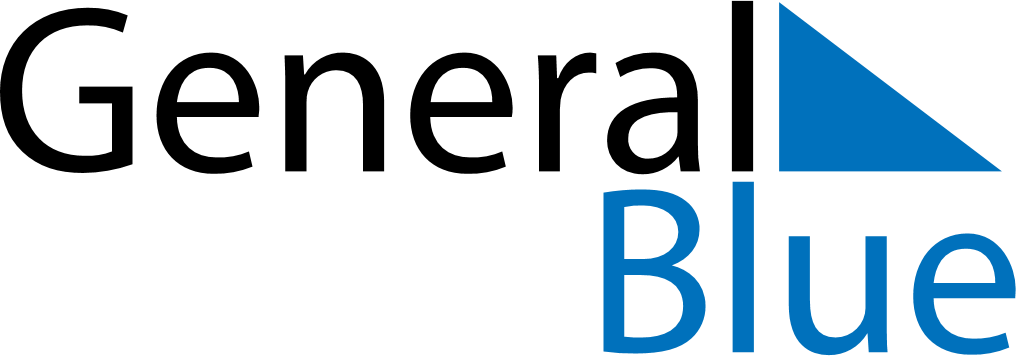 December 2020December 2020December 2020ReunionReunionMondayTuesdayWednesdayThursdayFridaySaturdaySunday1234567891011121314151617181920Abolition of Slavery21222324252627Christmas Day28293031